Planungsraster Vorlage 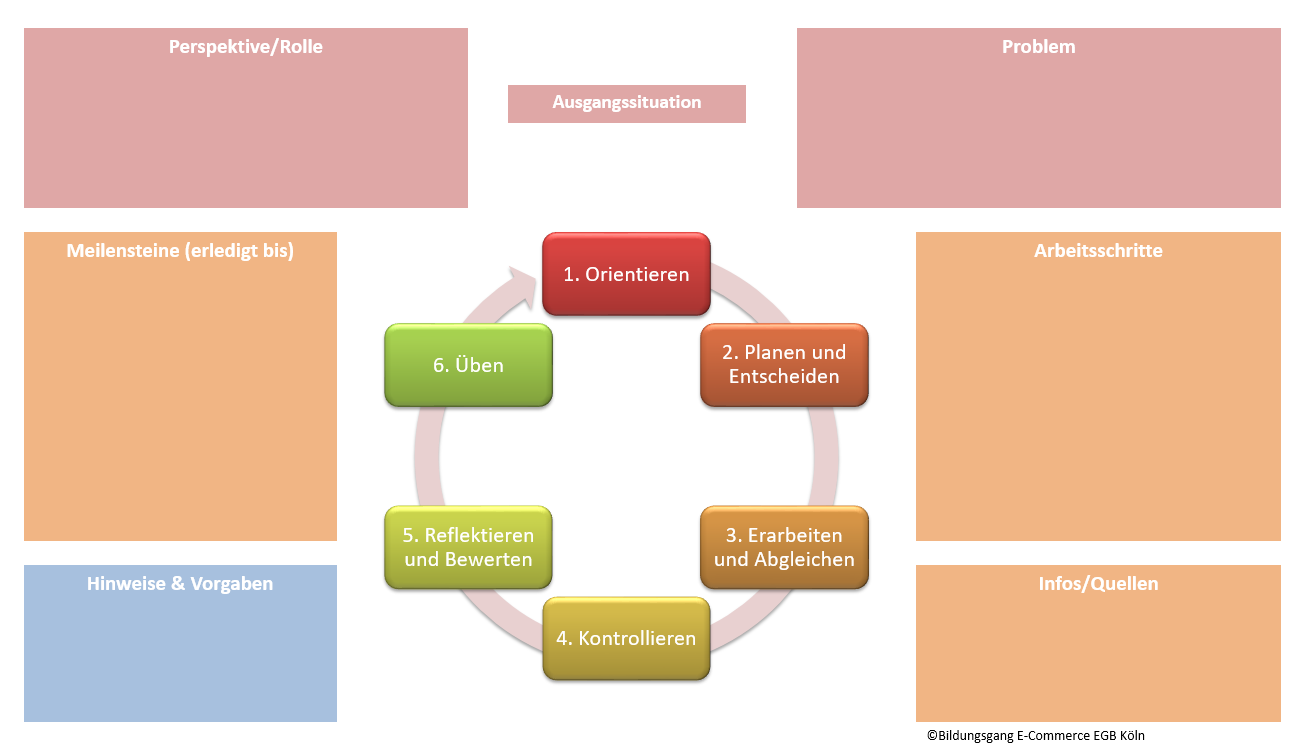 